Понедельник. Меню для детей от 1 до 3-х лет с 12-ти часовым пребыванием в МБДОУ №22 – детский сад комбинированного вида «Мир детства»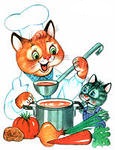 	
Понедельник. Меню для детей от 3 до 7-ми лет с 12-ти часовым пребыванием в МБДОУ №22 – детский сад комбинированного вида «Мир детства»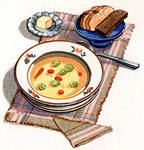 Завтрак:- Каша рисовая на сгущенном молоке с маслом - 150∕3,- Кофе на сгущенном молоке – 150 мл.,- Булка – 30 гр.Второй завтрак:- Сок – 100 мл. ∕грушевое пюре – 95 гр.Обед:- Борщ на мясных консервах – 180 гр.,- Макароны с сыром – 110 гр.,- Компот из сухофруктов – 150 мл.,- Хлеб ржаной – 40 гр.Полдник:- Кисель – 200 мл.,- Вафли – 7 гр.Ужин:- Салат из тертой моркови – 60 гр.,- Картофельная запеканка со сметанным соусом и сыром - 200∕15∕14,- Чай с сахаром – 150 мл., булка – 30 гр.Завтрак:- Каша рисовая на сгущенном молоке – 250 гр.,- Кофе на сгущенном молоке – 180 мл.,- Булка с маслом - 40∕5.Второй завтрак:- Сок – 100 мл. ∕груша – 100 гр.Обед:- Борщ на мясных консервах – 220 гр.,- Макароны с сыром -180 гр.,- Компот из сухофруктов – 200 мл.,- Хлеб ржаной – 50 гр.Полдник:- Кисель – 200 мл.,- Вафли – 20 гр.Ужин:- Салат из свежей капусты с тертой морковью – 60 гр.,- Картофельная запеканка со сметанным соусом и сыром - 250∕30∕14,- Чай с сахаром – 180 мл, булка – 40 гр.